04.03.2020. проведена уборка торговых павильонов, расположенных по Бульвару Горшкова, около Северного рынка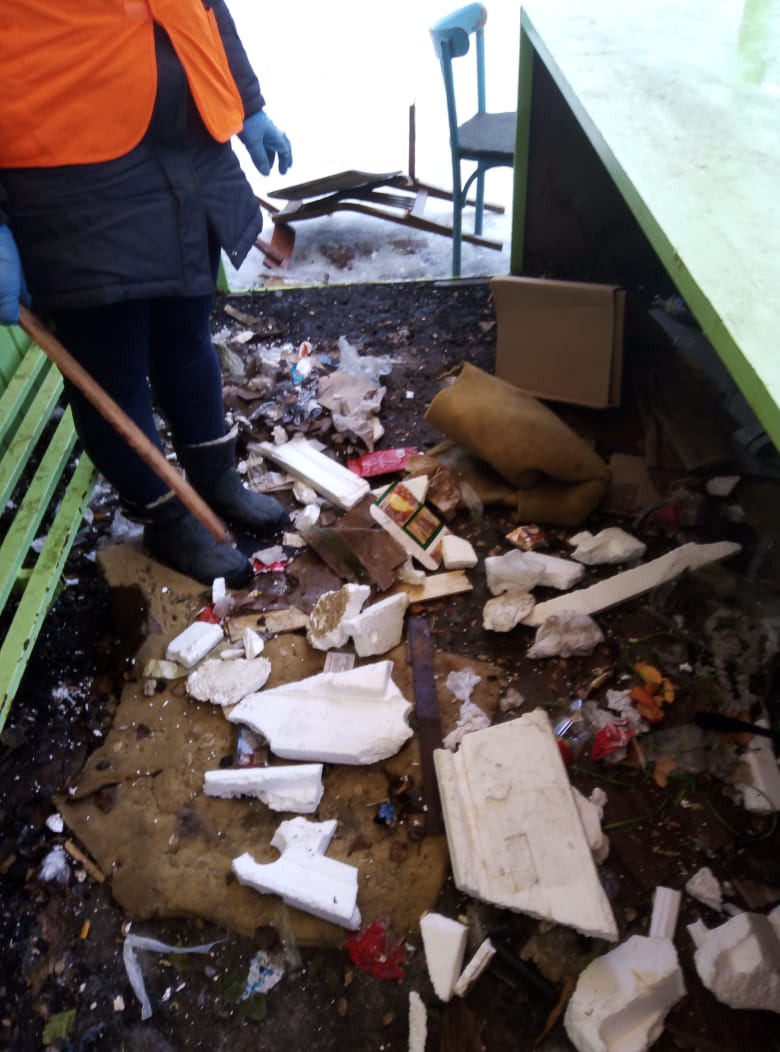 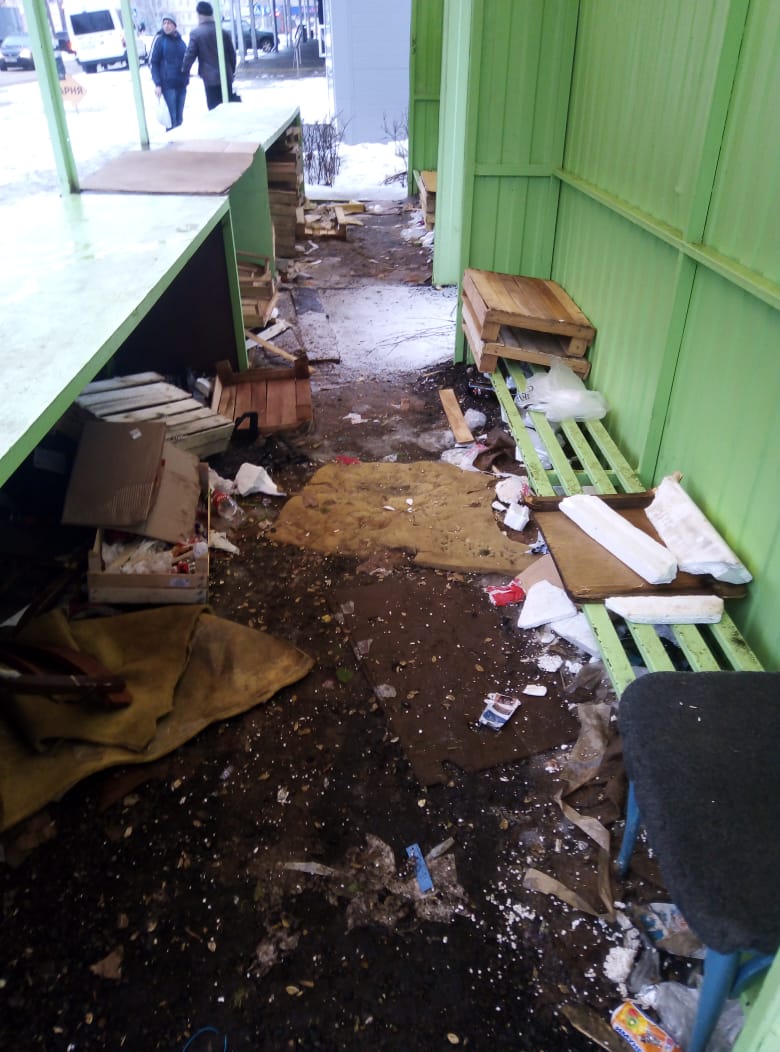 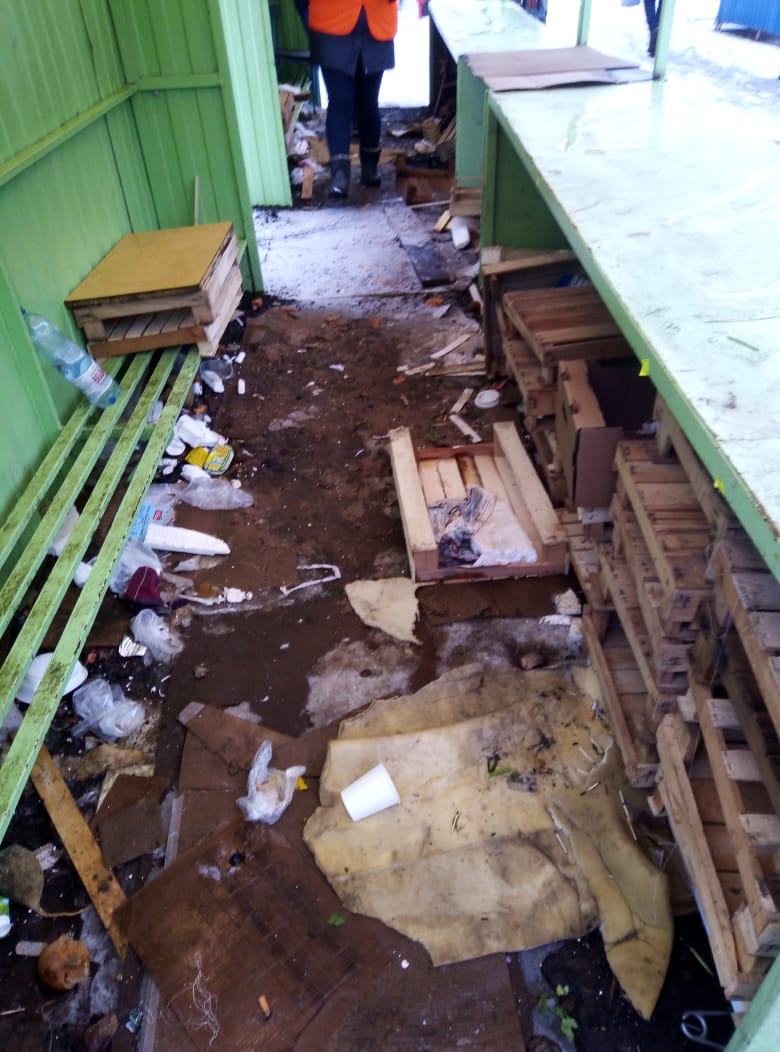 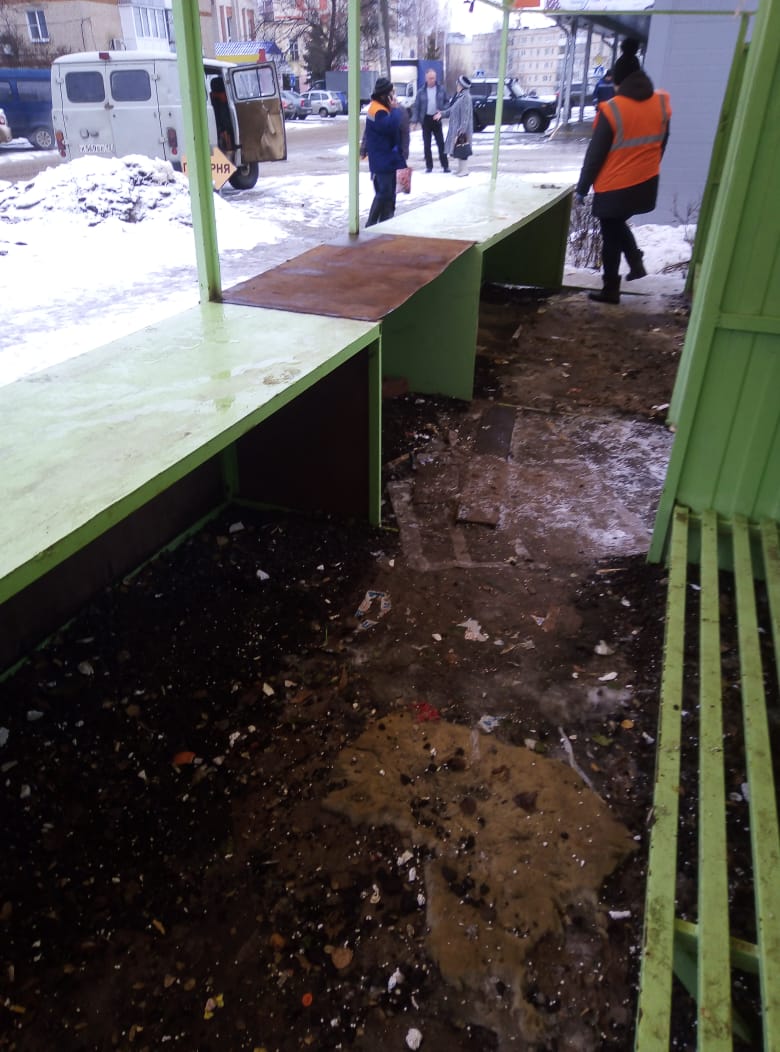 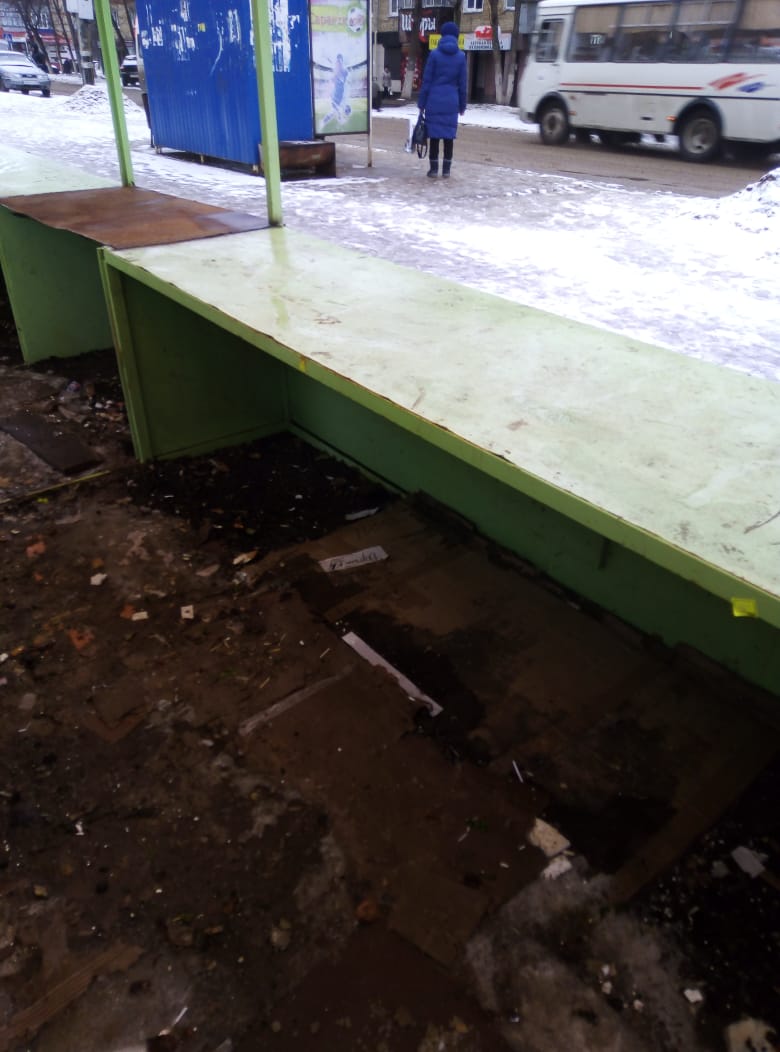 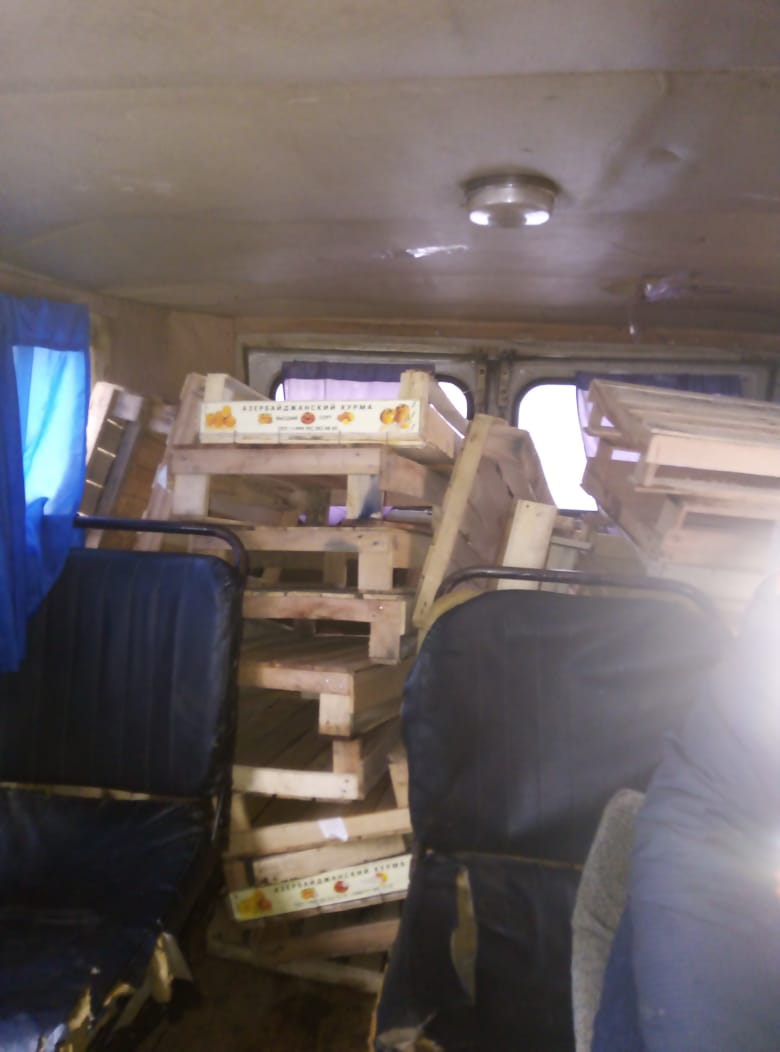 